„Klosteraufhebung – Der letzte Prior"

Neuer Themenraum ab 21. Februar 2023Ittinger Museum, Kartause Ittingen
Pressebilder Die Bilder dürfen in Zusammenhang mit der Berichterstattung unter Nennung der Beschriftungen frei verwendet werden. 
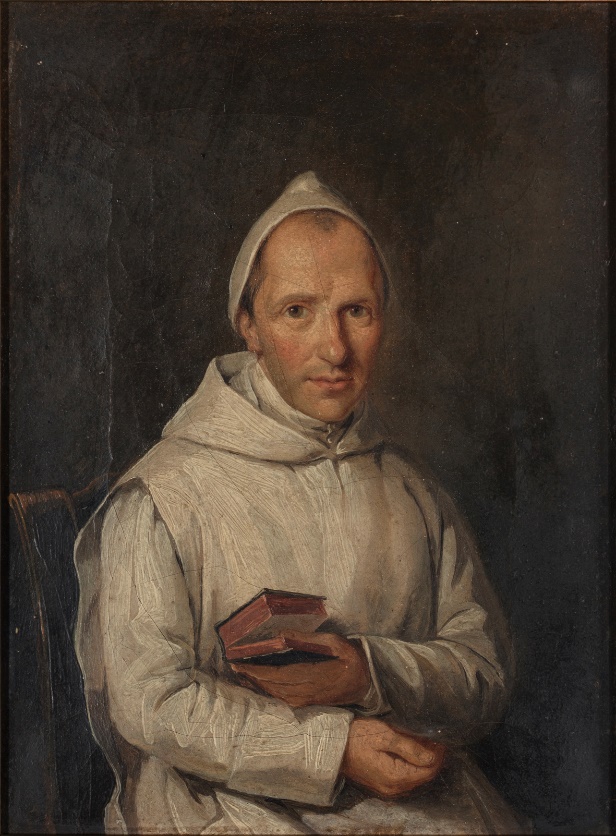 1Georg Anton Gangyner, "Bernhard König im Ordensgewand (letzter Prior der Kartause Ittingen)", datiert 1838Öl auf Leinwand, 24.5 x 18 cm, Ittinger Museum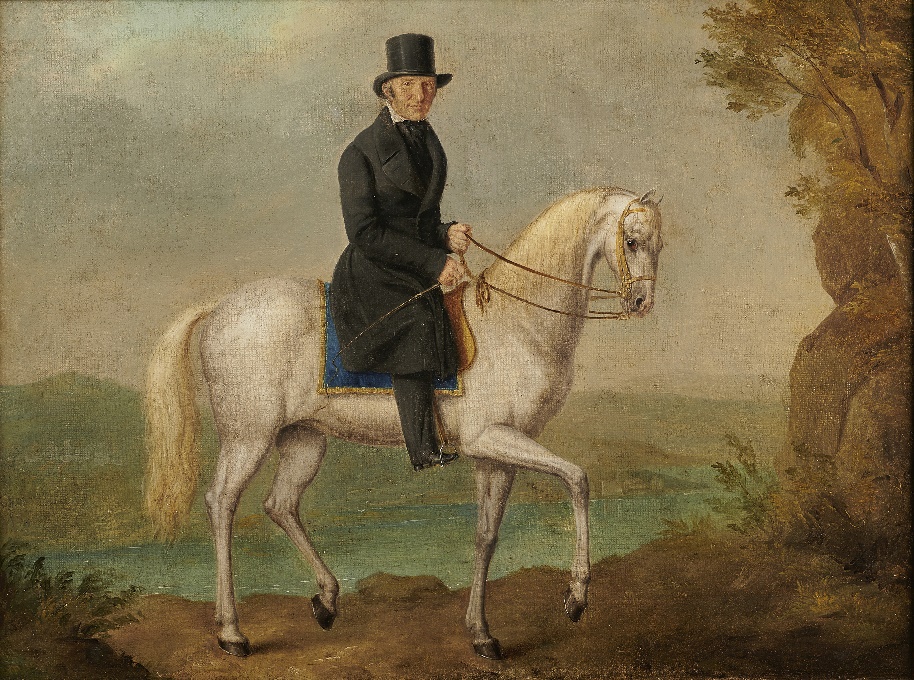 2Georg Anton Gangyner, "Der letzte Prior von Ittingen Bernhard König, 1837–1848, Öl auf Leinwand, 50 x 37 cm, Dauerleihgabe des Historischen Museums Thurgau (T 9324) im Ittinger Museum 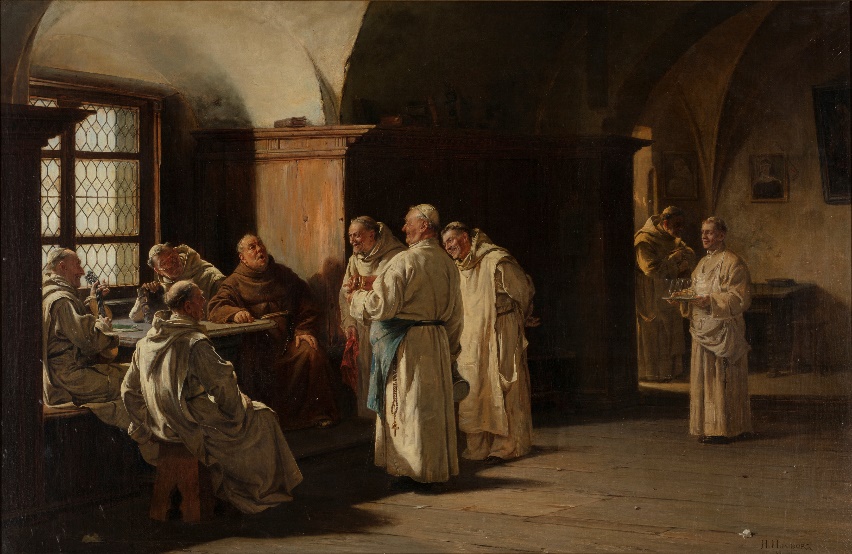 3Adolf Humborg, "Szene mit Kartäuser", undatiert , Öl auf Leinwand, 63.5 x 98 cm, Ittinger Museum 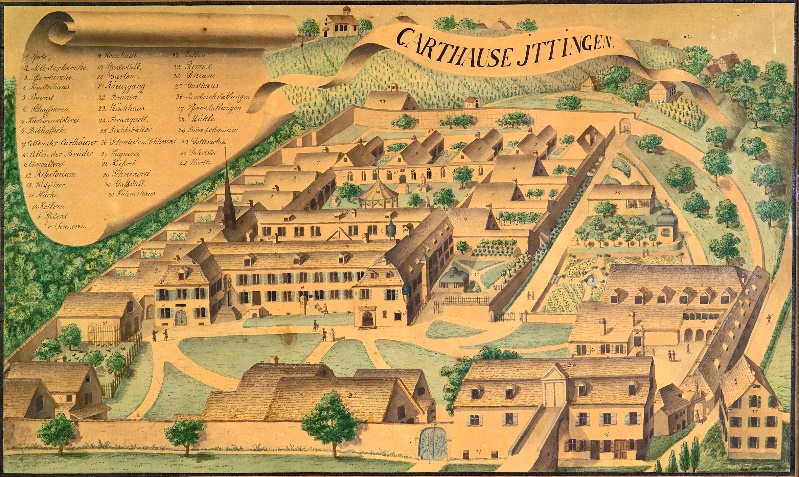 4Ansicht Ittingens von Westen, 1845, aquarellierte Federzeichnung von Franz Josef Haag, 27.7 x 46.4 cm, Ittinger Museum